2021-2022Bachelor of Science (B.S.) Degree - Allied Health Major: Applied Health Science Concentration
 Name:        ID:      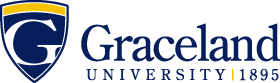 Bachelor of Science (B.S.) Degree - Allied Health Major: Applied Health Science Concentration
 Name:        ID:      Bachelor of Science (B.S.) Degree - Allied Health Major: Applied Health Science Concentration
 Name:        ID:      Bachelor of Science (B.S.) Degree - Allied Health Major: Applied Health Science Concentration
 Name:        ID:      Bachelor of Science (B.S.) Degree - Allied Health Major: Applied Health Science Concentration
 Name:        ID:      Bachelor of Science (B.S.) Degree - Allied Health Major: Applied Health Science Concentration
 Name:        ID:      Bachelor of Science (B.S.) Degree - Allied Health Major: Applied Health Science Concentration
 Name:        ID:      Bachelor of Science (B.S.) Degree - Allied Health Major: Applied Health Science Concentration
 Name:        ID:      Courses in BOLD are required by this majorCourses in regular type are to fulfill essential education requirements and DO NOT have to be taken the specific semester stated.  Four of these must be theme-based courses from your chosen Essential Education Curriculum theme.Courses in ITALIC are strongly recommended+Denotes courses offered only every other year.ALSO REQUIRED FOR GRADUATION120 credit hours39 Upper division credits2.00 GPACompletion of all major & essential education requirementsBachelor of Science (B.S.) Degree - Allied Health Major: Applied Health Science Concentration
 Name:        ID:      Bachelor of Science (B.S.) Degree - Allied Health Major: Applied Health Science Concentration
 Name:        ID:      Bachelor of Science (B.S.) Degree - Allied Health Major: Applied Health Science Concentration
 Name:        ID:      Bachelor of Science (B.S.) Degree - Allied Health Major: Applied Health Science Concentration
 Name:        ID:      Bachelor of Science (B.S.) Degree - Allied Health Major: Applied Health Science Concentration
 Name:        ID:      Bachelor of Science (B.S.) Degree - Allied Health Major: Applied Health Science Concentration
 Name:        ID:      Bachelor of Science (B.S.) Degree - Allied Health Major: Applied Health Science Concentration
 Name:        ID:      Bachelor of Science (B.S.) Degree - Allied Health Major: Applied Health Science Concentration
 Name:        ID:      Courses in BOLD are required by this majorCourses in regular type are to fulfill essential education requirements and DO NOT have to be taken the specific semester stated.  Four of these must be theme-based courses from your chosen Essential Education Curriculum theme.Courses in ITALIC are strongly recommended+Denotes courses offered only every other year.ALSO REQUIRED FOR GRADUATION120 credit hours39 Upper division credits2.00 GPACompletion of all major & essential education requirementsFirst Year FallEE Learning OutcomeSem HoursDate MetFirst Year SpringEE Learning OutcomeSem HoursDate MetCourses in BOLD are required by this majorCourses in regular type are to fulfill essential education requirements and DO NOT have to be taken the specific semester stated.  Four of these must be theme-based courses from your chosen Essential Education Curriculum theme.Courses in ITALIC are strongly recommended+Denotes courses offered only every other year.ALSO REQUIRED FOR GRADUATION120 credit hours39 Upper division credits2.00 GPACompletion of all major & essential education requirementsINTD1100 Critical Thinking in Arts & ScienceLO 23PHED2120 Motor Learning3Courses in BOLD are required by this majorCourses in regular type are to fulfill essential education requirements and DO NOT have to be taken the specific semester stated.  Four of these must be theme-based courses from your chosen Essential Education Curriculum theme.Courses in ITALIC are strongly recommended+Denotes courses offered only every other year.ALSO REQUIRED FOR GRADUATION120 credit hours39 Upper division credits2.00 GPACompletion of all major & essential education requirementsENGL1100 Discourse I ORHONR1010 Honors 101 LO 1 (a)3Global LearningLO 4 3Courses in BOLD are required by this majorCourses in regular type are to fulfill essential education requirements and DO NOT have to be taken the specific semester stated.  Four of these must be theme-based courses from your chosen Essential Education Curriculum theme.Courses in ITALIC are strongly recommended+Denotes courses offered only every other year.ALSO REQUIRED FOR GRADUATION120 credit hours39 Upper division credits2.00 GPACompletion of all major & essential education requirementsMATH1280 College AlgebraLO 6 (b)3PHED1260 Movement Science II3Courses in BOLD are required by this majorCourses in regular type are to fulfill essential education requirements and DO NOT have to be taken the specific semester stated.  Four of these must be theme-based courses from your chosen Essential Education Curriculum theme.Courses in ITALIC are strongly recommended+Denotes courses offered only every other year.ALSO REQUIRED FOR GRADUATION120 credit hours39 Upper division credits2.00 GPACompletion of all major & essential education requirementsPHED1240 Intro to Movement Science 3BIOL1520 Fundamentals of Organismal Biology/Lab4Courses in BOLD are required by this majorCourses in regular type are to fulfill essential education requirements and DO NOT have to be taken the specific semester stated.  Four of these must be theme-based courses from your chosen Essential Education Curriculum theme.Courses in ITALIC are strongly recommended+Denotes courses offered only every other year.ALSO REQUIRED FOR GRADUATION120 credit hours39 Upper division credits2.00 GPACompletion of all major & essential education requirementsPSYC1300 Introductory PsychologyLO 5 (c)3MATH1380 Introduction to StatisticsLO 6 (b)3Courses in BOLD are required by this majorCourses in regular type are to fulfill essential education requirements and DO NOT have to be taken the specific semester stated.  Four of these must be theme-based courses from your chosen Essential Education Curriculum theme.Courses in ITALIC are strongly recommended+Denotes courses offered only every other year.ALSO REQUIRED FOR GRADUATION120 credit hours39 Upper division credits2.00 GPACompletion of all major & essential education requirementsLO5 - ArtsLO 5 (a)3Courses in BOLD are required by this majorCourses in regular type are to fulfill essential education requirements and DO NOT have to be taken the specific semester stated.  Four of these must be theme-based courses from your chosen Essential Education Curriculum theme.Courses in ITALIC are strongly recommended+Denotes courses offered only every other year.ALSO REQUIRED FOR GRADUATION120 credit hours39 Upper division credits2.00 GPACompletion of all major & essential education requirementsTotal Hours18Total Hours16Courses in BOLD are required by this majorCourses in regular type are to fulfill essential education requirements and DO NOT have to be taken the specific semester stated.  Four of these must be theme-based courses from your chosen Essential Education Curriculum theme.Courses in ITALIC are strongly recommended+Denotes courses offered only every other year.ALSO REQUIRED FOR GRADUATION120 credit hours39 Upper division credits2.00 GPACompletion of all major & essential education requirementsNotes:  Notes:  Notes:  Notes:  Notes:  Notes:  Notes:  Courses in BOLD are required by this majorCourses in regular type are to fulfill essential education requirements and DO NOT have to be taken the specific semester stated.  Four of these must be theme-based courses from your chosen Essential Education Curriculum theme.Courses in ITALIC are strongly recommended+Denotes courses offered only every other year.ALSO REQUIRED FOR GRADUATION120 credit hours39 Upper division credits2.00 GPACompletion of all major & essential education requirementsSecond Year FallEE Learning OutcomeSemHoursDate MetSecond Year SpringEE Learning OutcomeSem HoursDate MetCourses in BOLD are required by this majorCourses in regular type are to fulfill essential education requirements and DO NOT have to be taken the specific semester stated.  Four of these must be theme-based courses from your chosen Essential Education Curriculum theme.Courses in ITALIC are strongly recommended+Denotes courses offered only every other year.ALSO REQUIRED FOR GRADUATION120 credit hours39 Upper division credits2.00 GPACompletion of all major & essential education requirementsBIOL3420 Human Anatomy 4BIOL3440 Human Physiology 4Courses in BOLD are required by this majorCourses in regular type are to fulfill essential education requirements and DO NOT have to be taken the specific semester stated.  Four of these must be theme-based courses from your chosen Essential Education Curriculum theme.Courses in ITALIC are strongly recommended+Denotes courses offered only every other year.ALSO REQUIRED FOR GRADUATION120 credit hours39 Upper division credits2.00 GPACompletion of all major & essential education requirementsPHED2260 Intro. to Performance  3ENGL2100 Discourse II ORHONR2010 Honors 201LO 1 (b)3Courses in BOLD are required by this majorCourses in regular type are to fulfill essential education requirements and DO NOT have to be taken the specific semester stated.  Four of these must be theme-based courses from your chosen Essential Education Curriculum theme.Courses in ITALIC are strongly recommended+Denotes courses offered only every other year.ALSO REQUIRED FOR GRADUATION120 credit hours39 Upper division credits2.00 GPACompletion of all major & essential education requirementsCHEM1410 General Chemistry I Workshop / Lab4LO6 ScienceLO 6 (a)3Courses in BOLD are required by this majorCourses in regular type are to fulfill essential education requirements and DO NOT have to be taken the specific semester stated.  Four of these must be theme-based courses from your chosen Essential Education Curriculum theme.Courses in ITALIC are strongly recommended+Denotes courses offered only every other year.ALSO REQUIRED FOR GRADUATION120 credit hours39 Upper division credits2.00 GPACompletion of all major & essential education requirementsUD Elective3LO5 HumanitiesLO 5 (b)3Courses in BOLD are required by this majorCourses in regular type are to fulfill essential education requirements and DO NOT have to be taken the specific semester stated.  Four of these must be theme-based courses from your chosen Essential Education Curriculum theme.Courses in ITALIC are strongly recommended+Denotes courses offered only every other year.ALSO REQUIRED FOR GRADUATION120 credit hours39 Upper division credits2.00 GPACompletion of all major & essential education requirementsChem1450 Intro to Organic and Biochemistry1CHEM1420 General Chemistry II Workshop/Lab4Courses in BOLD are required by this majorCourses in regular type are to fulfill essential education requirements and DO NOT have to be taken the specific semester stated.  Four of these must be theme-based courses from your chosen Essential Education Curriculum theme.Courses in ITALIC are strongly recommended+Denotes courses offered only every other year.ALSO REQUIRED FOR GRADUATION120 credit hours39 Upper division credits2.00 GPACompletion of all major & essential education requirementsTotal Hours15Total Hours17Courses in BOLD are required by this majorCourses in regular type are to fulfill essential education requirements and DO NOT have to be taken the specific semester stated.  Four of these must be theme-based courses from your chosen Essential Education Curriculum theme.Courses in ITALIC are strongly recommended+Denotes courses offered only every other year.ALSO REQUIRED FOR GRADUATION120 credit hours39 Upper division credits2.00 GPACompletion of all major & essential education requirementsNotes:  Notes:  Notes:  Notes:  Notes:  Notes:  Notes:  Notes:  Courses in BOLD are required by this majorCourses in regular type are to fulfill essential education requirements and DO NOT have to be taken the specific semester stated.  Four of these must be theme-based courses from your chosen Essential Education Curriculum theme.Courses in ITALIC are strongly recommended+Denotes courses offered only every other year.ALSO REQUIRED FOR GRADUATION120 credit hours39 Upper division credits2.00 GPACompletion of all major & essential education requirementsThird Year Fall
(check your degree audit!)EE Learning OutcomeSem HoursDate MetThird Year SpringEE Learning OutcomeSem HoursDate MetCourses in BOLD are required by this majorCourses in regular type are to fulfill essential education requirements and DO NOT have to be taken the specific semester stated.  Four of these must be theme-based courses from your chosen Essential Education Curriculum theme.Courses in ITALIC are strongly recommended+Denotes courses offered only every other year.ALSO REQUIRED FOR GRADUATION120 credit hours39 Upper division credits2.00 GPACompletion of all major & essential education requirementsPHED3340 Biomechanics3ATHT 3100 Athletic Care & Prevention (UD Elective)4Courses in BOLD are required by this majorCourses in regular type are to fulfill essential education requirements and DO NOT have to be taken the specific semester stated.  Four of these must be theme-based courses from your chosen Essential Education Curriculum theme.Courses in ITALIC are strongly recommended+Denotes courses offered only every other year.ALSO REQUIRED FOR GRADUATION120 credit hours39 Upper division credits2.00 GPACompletion of all major & essential education requirementsPHYS1410 Elements of Physics I4ENGL3100 Discourse IIILO 1 (c)3Courses in BOLD are required by this majorCourses in regular type are to fulfill essential education requirements and DO NOT have to be taken the specific semester stated.  Four of these must be theme-based courses from your chosen Essential Education Curriculum theme.Courses in ITALIC are strongly recommended+Denotes courses offered only every other year.ALSO REQUIRED FOR GRADUATION120 credit hours39 Upper division credits2.00 GPACompletion of all major & essential education requirementsPSYCH2250 Developmental Psychology3PHED4360 Physiology of Exercise  3Courses in BOLD are required by this majorCourses in regular type are to fulfill essential education requirements and DO NOT have to be taken the specific semester stated.  Four of these must be theme-based courses from your chosen Essential Education Curriculum theme.Courses in ITALIC are strongly recommended+Denotes courses offered only every other year.ALSO REQUIRED FOR GRADUATION120 credit hours39 Upper division credits2.00 GPACompletion of all major & essential education requirementsHistoriesLO 5 (d)3PHYS1420 Elements of Physics II / Lab4Courses in BOLD are required by this majorCourses in regular type are to fulfill essential education requirements and DO NOT have to be taken the specific semester stated.  Four of these must be theme-based courses from your chosen Essential Education Curriculum theme.Courses in ITALIC are strongly recommended+Denotes courses offered only every other year.ALSO REQUIRED FOR GRADUATION120 credit hours39 Upper division credits2.00 GPACompletion of all major & essential education requirementsElective3PHED3120 Speed, Agility, & Endurance (UD Elective)3Courses in BOLD are required by this majorCourses in regular type are to fulfill essential education requirements and DO NOT have to be taken the specific semester stated.  Four of these must be theme-based courses from your chosen Essential Education Curriculum theme.Courses in ITALIC are strongly recommended+Denotes courses offered only every other year.ALSO REQUIRED FOR GRADUATION120 credit hours39 Upper division credits2.00 GPACompletion of all major & essential education requirementsTotal Hours16Total Hours17Courses in BOLD are required by this majorCourses in regular type are to fulfill essential education requirements and DO NOT have to be taken the specific semester stated.  Four of these must be theme-based courses from your chosen Essential Education Curriculum theme.Courses in ITALIC are strongly recommended+Denotes courses offered only every other year.ALSO REQUIRED FOR GRADUATION120 credit hours39 Upper division credits2.00 GPACompletion of all major & essential education requirementsNotes: Recommended this year (PHED4800 Fitness and Wellness Internship (Summer)Notes: Recommended this year (PHED4800 Fitness and Wellness Internship (Summer)Notes: Recommended this year (PHED4800 Fitness and Wellness Internship (Summer)Notes: Recommended this year (PHED4800 Fitness and Wellness Internship (Summer)Notes: Recommended this year (PHED4800 Fitness and Wellness Internship (Summer)Notes: Recommended this year (PHED4800 Fitness and Wellness Internship (Summer)Notes: Recommended this year (PHED4800 Fitness and Wellness Internship (Summer)Notes: Recommended this year (PHED4800 Fitness and Wellness Internship (Summer)Courses in BOLD are required by this majorCourses in regular type are to fulfill essential education requirements and DO NOT have to be taken the specific semester stated.  Four of these must be theme-based courses from your chosen Essential Education Curriculum theme.Courses in ITALIC are strongly recommended+Denotes courses offered only every other year.ALSO REQUIRED FOR GRADUATION120 credit hours39 Upper division credits2.00 GPACompletion of all major & essential education requirementsFourth Year Fall(apply for graduation!)EE Learning OutcomeSemHoursDate MetFourth Year SpringEE Learning OutcomeSem HoursDate MetCourses in BOLD are required by this majorCourses in regular type are to fulfill essential education requirements and DO NOT have to be taken the specific semester stated.  Four of these must be theme-based courses from your chosen Essential Education Curriculum theme.Courses in ITALIC are strongly recommended+Denotes courses offered only every other year.ALSO REQUIRED FOR GRADUATION120 credit hours39 Upper division credits2.00 GPACompletion of all major & essential education requirementsPHED4500 Perform Enhancement Programming3PSYC3130 Sports Psychology3Courses in BOLD are required by this majorCourses in regular type are to fulfill essential education requirements and DO NOT have to be taken the specific semester stated.  Four of these must be theme-based courses from your chosen Essential Education Curriculum theme.Courses in ITALIC are strongly recommended+Denotes courses offered only every other year.ALSO REQUIRED FOR GRADUATION120 credit hours39 Upper division credits2.00 GPACompletion of all major & essential education requirementsHMSC4930 Evidence Based Practice 3HLTH3560 Sports Nutrition 3Courses in BOLD are required by this majorCourses in regular type are to fulfill essential education requirements and DO NOT have to be taken the specific semester stated.  Four of these must be theme-based courses from your chosen Essential Education Curriculum theme.Courses in ITALIC are strongly recommended+Denotes courses offered only every other year.ALSO REQUIRED FOR GRADUATION120 credit hours39 Upper division credits2.00 GPACompletion of all major & essential education requirementsPSYC3380 Abnormal Psychology3PHED 4730 Advanced Topics in S&C (UD Elective)3Courses in BOLD are required by this majorCourses in regular type are to fulfill essential education requirements and DO NOT have to be taken the specific semester stated.  Four of these must be theme-based courses from your chosen Essential Education Curriculum theme.Courses in ITALIC are strongly recommended+Denotes courses offered only every other year.ALSO REQUIRED FOR GRADUATION120 credit hours39 Upper division credits2.00 GPACompletion of all major & essential education requirementsPSYC3310 Social Psychology3PHED4725 Practicum of Clinical Assessment3Courses in BOLD are required by this majorCourses in regular type are to fulfill essential education requirements and DO NOT have to be taken the specific semester stated.  Four of these must be theme-based courses from your chosen Essential Education Curriculum theme.Courses in ITALIC are strongly recommended+Denotes courses offered only every other year.ALSO REQUIRED FOR GRADUATION120 credit hours39 Upper division credits2.00 GPACompletion of all major & essential education requirementsHLTH2560 Nutrition3HLTH1100 CPR/ First Aid 1Courses in BOLD are required by this majorCourses in regular type are to fulfill essential education requirements and DO NOT have to be taken the specific semester stated.  Four of these must be theme-based courses from your chosen Essential Education Curriculum theme.Courses in ITALIC are strongly recommended+Denotes courses offered only every other year.ALSO REQUIRED FOR GRADUATION120 credit hours39 Upper division credits2.00 GPACompletion of all major & essential education requirementsATHT2500 Medical Terminology2 Ethical ThinkingLO 33Courses in BOLD are required by this majorCourses in regular type are to fulfill essential education requirements and DO NOT have to be taken the specific semester stated.  Four of these must be theme-based courses from your chosen Essential Education Curriculum theme.Courses in ITALIC are strongly recommended+Denotes courses offered only every other year.ALSO REQUIRED FOR GRADUATION120 credit hours39 Upper division credits2.00 GPACompletion of all major & essential education requirementsTotal Hours17Total Hours               16               16Courses in BOLD are required by this majorCourses in regular type are to fulfill essential education requirements and DO NOT have to be taken the specific semester stated.  Four of these must be theme-based courses from your chosen Essential Education Curriculum theme.Courses in ITALIC are strongly recommended+Denotes courses offered only every other year.ALSO REQUIRED FOR GRADUATION120 credit hours39 Upper division credits2.00 GPACompletion of all major & essential education requirementsNotes: Recommended Electives:  List of Recommended Electives for students planning to apply to Professional or Graduate programs: ATHT2500 Medical Terminology, ATHT3100 Prevention and Care of Athletic Injuries, BIOL1520 Fundamentals of Organismal Biology, BIOL2100 Fundamentals of Cell Biology and Genetics, BIOL2440 Plant Biology, , PHED/PSYC3130 Sports Psychology, PHED3120 Speed, Agility, Endurance, PHED3410 Theory of Coaching, PHED3420 Practicum of Coaching, PHED4720 Physical Training Practicum III, PHED4730 Advanced Topics in Strength and Conditioning, PHYS1420 Elements of Physics II, PSYC1300 Introduction to Psychology, PSYC3310 Social Psychology, PSYC2250 Developmental Psychology, PSYC3380 Abnormal Psychology, PSYC3390 Cognitive Psychology                                     133 creditsNotes: Recommended Electives:  List of Recommended Electives for students planning to apply to Professional or Graduate programs: ATHT2500 Medical Terminology, ATHT3100 Prevention and Care of Athletic Injuries, BIOL1520 Fundamentals of Organismal Biology, BIOL2100 Fundamentals of Cell Biology and Genetics, BIOL2440 Plant Biology, , PHED/PSYC3130 Sports Psychology, PHED3120 Speed, Agility, Endurance, PHED3410 Theory of Coaching, PHED3420 Practicum of Coaching, PHED4720 Physical Training Practicum III, PHED4730 Advanced Topics in Strength and Conditioning, PHYS1420 Elements of Physics II, PSYC1300 Introduction to Psychology, PSYC3310 Social Psychology, PSYC2250 Developmental Psychology, PSYC3380 Abnormal Psychology, PSYC3390 Cognitive Psychology                                     133 creditsNotes: Recommended Electives:  List of Recommended Electives for students planning to apply to Professional or Graduate programs: ATHT2500 Medical Terminology, ATHT3100 Prevention and Care of Athletic Injuries, BIOL1520 Fundamentals of Organismal Biology, BIOL2100 Fundamentals of Cell Biology and Genetics, BIOL2440 Plant Biology, , PHED/PSYC3130 Sports Psychology, PHED3120 Speed, Agility, Endurance, PHED3410 Theory of Coaching, PHED3420 Practicum of Coaching, PHED4720 Physical Training Practicum III, PHED4730 Advanced Topics in Strength and Conditioning, PHYS1420 Elements of Physics II, PSYC1300 Introduction to Psychology, PSYC3310 Social Psychology, PSYC2250 Developmental Psychology, PSYC3380 Abnormal Psychology, PSYC3390 Cognitive Psychology                                     133 creditsNotes: Recommended Electives:  List of Recommended Electives for students planning to apply to Professional or Graduate programs: ATHT2500 Medical Terminology, ATHT3100 Prevention and Care of Athletic Injuries, BIOL1520 Fundamentals of Organismal Biology, BIOL2100 Fundamentals of Cell Biology and Genetics, BIOL2440 Plant Biology, , PHED/PSYC3130 Sports Psychology, PHED3120 Speed, Agility, Endurance, PHED3410 Theory of Coaching, PHED3420 Practicum of Coaching, PHED4720 Physical Training Practicum III, PHED4730 Advanced Topics in Strength and Conditioning, PHYS1420 Elements of Physics II, PSYC1300 Introduction to Psychology, PSYC3310 Social Psychology, PSYC2250 Developmental Psychology, PSYC3380 Abnormal Psychology, PSYC3390 Cognitive Psychology                                     133 creditsNotes: Recommended Electives:  List of Recommended Electives for students planning to apply to Professional or Graduate programs: ATHT2500 Medical Terminology, ATHT3100 Prevention and Care of Athletic Injuries, BIOL1520 Fundamentals of Organismal Biology, BIOL2100 Fundamentals of Cell Biology and Genetics, BIOL2440 Plant Biology, , PHED/PSYC3130 Sports Psychology, PHED3120 Speed, Agility, Endurance, PHED3410 Theory of Coaching, PHED3420 Practicum of Coaching, PHED4720 Physical Training Practicum III, PHED4730 Advanced Topics in Strength and Conditioning, PHYS1420 Elements of Physics II, PSYC1300 Introduction to Psychology, PSYC3310 Social Psychology, PSYC2250 Developmental Psychology, PSYC3380 Abnormal Psychology, PSYC3390 Cognitive Psychology                                     133 creditsNotes: Recommended Electives:  List of Recommended Electives for students planning to apply to Professional or Graduate programs: ATHT2500 Medical Terminology, ATHT3100 Prevention and Care of Athletic Injuries, BIOL1520 Fundamentals of Organismal Biology, BIOL2100 Fundamentals of Cell Biology and Genetics, BIOL2440 Plant Biology, , PHED/PSYC3130 Sports Psychology, PHED3120 Speed, Agility, Endurance, PHED3410 Theory of Coaching, PHED3420 Practicum of Coaching, PHED4720 Physical Training Practicum III, PHED4730 Advanced Topics in Strength and Conditioning, PHYS1420 Elements of Physics II, PSYC1300 Introduction to Psychology, PSYC3310 Social Psychology, PSYC2250 Developmental Psychology, PSYC3380 Abnormal Psychology, PSYC3390 Cognitive Psychology                                     133 creditsNotes: Recommended Electives:  List of Recommended Electives for students planning to apply to Professional or Graduate programs: ATHT2500 Medical Terminology, ATHT3100 Prevention and Care of Athletic Injuries, BIOL1520 Fundamentals of Organismal Biology, BIOL2100 Fundamentals of Cell Biology and Genetics, BIOL2440 Plant Biology, , PHED/PSYC3130 Sports Psychology, PHED3120 Speed, Agility, Endurance, PHED3410 Theory of Coaching, PHED3420 Practicum of Coaching, PHED4720 Physical Training Practicum III, PHED4730 Advanced Topics in Strength and Conditioning, PHYS1420 Elements of Physics II, PSYC1300 Introduction to Psychology, PSYC3310 Social Psychology, PSYC2250 Developmental Psychology, PSYC3380 Abnormal Psychology, PSYC3390 Cognitive Psychology                                     133 creditsNotes: Recommended Electives:  List of Recommended Electives for students planning to apply to Professional or Graduate programs: ATHT2500 Medical Terminology, ATHT3100 Prevention and Care of Athletic Injuries, BIOL1520 Fundamentals of Organismal Biology, BIOL2100 Fundamentals of Cell Biology and Genetics, BIOL2440 Plant Biology, , PHED/PSYC3130 Sports Psychology, PHED3120 Speed, Agility, Endurance, PHED3410 Theory of Coaching, PHED3420 Practicum of Coaching, PHED4720 Physical Training Practicum III, PHED4730 Advanced Topics in Strength and Conditioning, PHYS1420 Elements of Physics II, PSYC1300 Introduction to Psychology, PSYC3310 Social Psychology, PSYC2250 Developmental Psychology, PSYC3380 Abnormal Psychology, PSYC3390 Cognitive Psychology                                     133 creditsUpdated:6/11/21DISCLAIMER:  These plans are to be used as guides only and are subject to changes in curriculum requirements. Refer to your Graceland Catalog for complete and accurate information. Some courses listed on the plans may have prerequisites that have not been stated. The student has the ultimate responsibility for scheduling and meeting the graduation requirements.DISCLAIMER:  These plans are to be used as guides only and are subject to changes in curriculum requirements. Refer to your Graceland Catalog for complete and accurate information. Some courses listed on the plans may have prerequisites that have not been stated. The student has the ultimate responsibility for scheduling and meeting the graduation requirements.DISCLAIMER:  These plans are to be used as guides only and are subject to changes in curriculum requirements. Refer to your Graceland Catalog for complete and accurate information. Some courses listed on the plans may have prerequisites that have not been stated. The student has the ultimate responsibility for scheduling and meeting the graduation requirements.DISCLAIMER:  These plans are to be used as guides only and are subject to changes in curriculum requirements. Refer to your Graceland Catalog for complete and accurate information. Some courses listed on the plans may have prerequisites that have not been stated. The student has the ultimate responsibility for scheduling and meeting the graduation requirements.DISCLAIMER:  These plans are to be used as guides only and are subject to changes in curriculum requirements. Refer to your Graceland Catalog for complete and accurate information. Some courses listed on the plans may have prerequisites that have not been stated. The student has the ultimate responsibility for scheduling and meeting the graduation requirements.DISCLAIMER:  These plans are to be used as guides only and are subject to changes in curriculum requirements. Refer to your Graceland Catalog for complete and accurate information. Some courses listed on the plans may have prerequisites that have not been stated. The student has the ultimate responsibility for scheduling and meeting the graduation requirements.DISCLAIMER:  These plans are to be used as guides only and are subject to changes in curriculum requirements. Refer to your Graceland Catalog for complete and accurate information. Some courses listed on the plans may have prerequisites that have not been stated. The student has the ultimate responsibility for scheduling and meeting the graduation requirements.DISCLAIMER:  These plans are to be used as guides only and are subject to changes in curriculum requirements. Refer to your Graceland Catalog for complete and accurate information. Some courses listed on the plans may have prerequisites that have not been stated. The student has the ultimate responsibility for scheduling and meeting the graduation requirements.